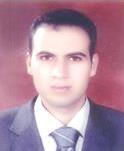 GaballaProject ManagerUnlimited Category Certified from Dubai Municipality Personal SummaryAn enthusiastic and dedicated Project/Construction Management Professional with over 19 years of excellence in delivering optimal results in high-growth environments through initiatives that exceed business performance targets and achieve measurable outcomes. Highly adept at overseeing varied construction projects and managing operations to facilitate the delivery of service excellence and the achievement of organizational objectives.Key competencies in present construction methodologies and managing materials & manpower resources to register a maximum production output.Excel in unpredictable and hectic environments.Work ExperienceDubai, UAE Project Manager (Since Jan 2013)Construction Manager (Since Oct 2009 Till Dec 2012) Project Engineer (Since May 2007 Till Sep 2009)Cairo, Egypt Construction Manager (Since Jan 2006 Till Feb 2007)EgyptAssistance Resident Engineer (Since Jan 2006 Till Feb 2007)AT M/S Building and geometrical consultations center, Cairo, EgyptCivil Site Inspector (Since July 2000 Till Dec 2004)Details of major projects executed are placed at Annexure-'A'Location: Dubai - UAE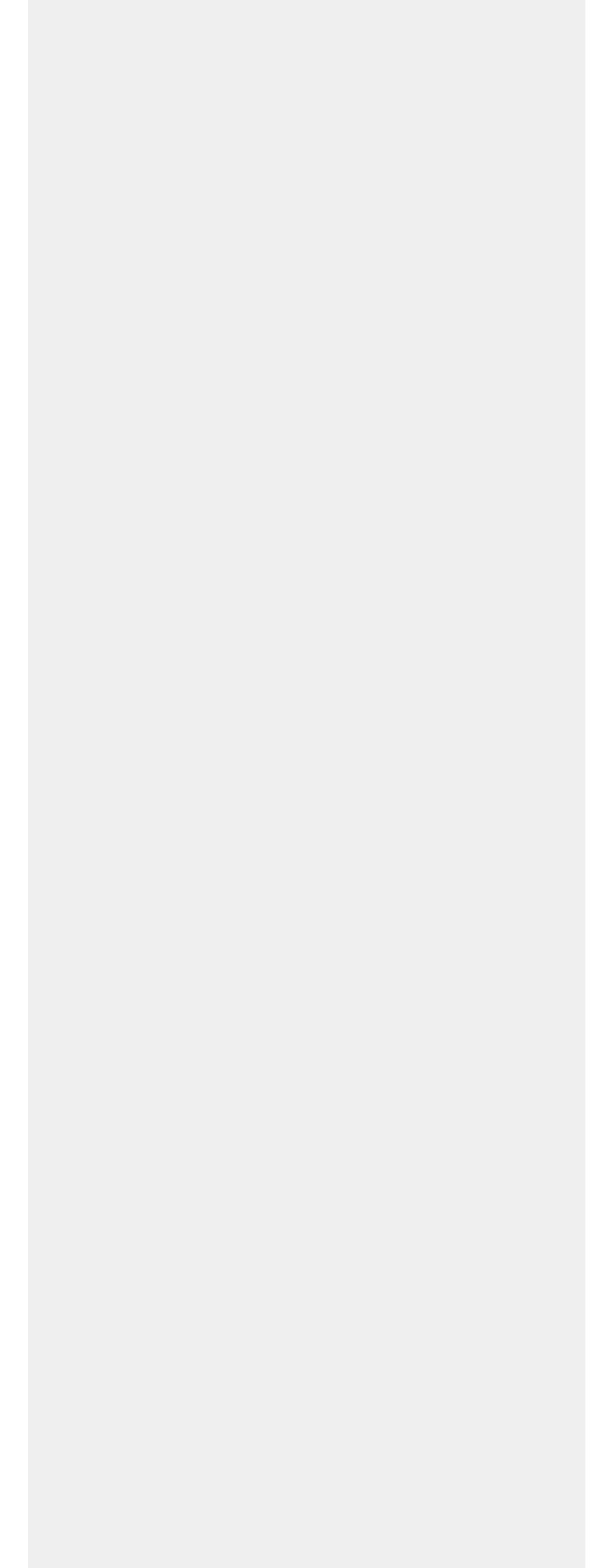 Email ID: gaballa-393357@2freemail.com Key SkillsAREAS OF EXPERTISEPROJECT MANAGEMENT SKILLSQualitative expertise in the management of all types of construction projects.Skilled in project planning, scheduling, monitoring, and accomplishing prestigious construction projects within defined time/cost parameters.Demonstrate an in-depth grasp of the scope of works & BOQ, supervising construction, and scheduling work.Review project shop drawings, with knowledge in AutoCAD.Estimate the material required for the project.Review Bill of quantities of the project.Coordinate with Engineers/Clients to finalize the drawing.Discuss the objectives, requirements, and budget of a project.Maintain project schedule by monitoring project progress; coordinating activities; resolving problems.Proven expertise in material reconciliations, preparing progress reports, and ensuring quality of workmanship.Provide appropriate plans for construction; monitor the provision of materials, labor costs, and productivity.Ensure all operations are undertaken in a safe manner in accordance with project specification and Company H S E Policy.Lead the team in ensuring compliance with all safety norms to minimize/achieve ZERO accidents through the appropriate protection system & safety equipment.Major Responsibilities and Duties:Responsible for implementation of building construction activities, reviewing the scope of works, BOQ and bills and preparing and reviewing shop drawings and method statements.Supervise the site activities, daily progress, and resources, ensure the materials and workmanship meet the project quality standard.Contribute significantly to the execution of the safety program to create a safe work environment throughout the site.Instrumental in providing on-site management and quality control to ensure projects meet time and budget requirements and are built in accordance with contract documents.Carry out an in-depth analysis of the projects, for assessment of technical and commercial viability of the projects to ensure proper utilization of the funds. Serve a key role in reviewing BOQ and sub-contractors payment certificates.Accountable for preparing method statements on the basis of project specification, PQP, material approval, approved drawings, BOQ, and preparing company resources, and standards.PROFESSIONAL SKILLSCompetent to organize own workload effectively and prioritize tasks.Able to manage multiple projects in a fast-paced, deadline-driven environment. Ability to follow complex instructions.Work well as a part of the multi-disciplinary team.Confident, friendly, and easy to get along with.Strongly committed to all projects from inception right through to the end.SOFTWARE SKILLSMicrosoft Office - AutoCAD - Internet - Other Computer Skills.PROFESSIONAL QUALIFICATIONPost graduate (M.SC).B.Sc. in Civil Engineering, Tanta University, Egypt, Grade (Good), Graduation Project Grade (Very Good), Graduation (July 2000).MEMBERSHIPSMember - Association of Engineers, Egypt – Since 2000.Member - Society of Engineers, UAE – Since 2014.PROFESSIONAL DEVELOPMENTProblem Solving & Decision Making in Al Fanar Training Service.Communication Strategies in Al Fanar Training Service.Writing Reports & Proposals in Al Fanar Training Service.Educational Buildings Institution (School building).Building and geometrical consultations center.Arabic Contractors Egypt (French hospital & University building, Tanta).Chemicals Industries for Construction Company.PERSONAL DETAILSAnnexure-'A'PROJECTS HANDLEDProject: 20 Residential Building (B+G + 4F + R+UR), Muhaisna Community Housing Plot NO. 2450798Consultant: Incorporated Consultants (Conin).Location: AL Muhaisnah 4th Area, Dubai – UAEClient: Mohammed Bin Rashid Housing Establishment.Position: Project ManagerAmount: 405 Million AEDProject: Five Towers G + 2P +HC + 23 + R Residential Building plot NO. 25-081, 25-082Consultant: ARCHGROUP (ARCHITECTS, PLANNERS.ENGINEERS. PROJECT MANAGERS)Location: Dubai Silicon Oasis, Dubai- UAEClient: Emirates airlines.Position: Project ManagerAmount: 600 Million AEDProject: 2B+G+24+HC+R Residential &Commercial Tower plot NO. 231-215Consultant: Design & Architecture bureau (DAR).Location: Al Nahda 1st, Dubai – U.A.EClient: Mr. Mattar Mohamed Ahmed Al tayerPosition: Project ManagerAmount: 130 Million AEDProject: 3B+G+3P+30+HC Residential Tower (Al Burj Al Nujoom Tower) plot NO. 245-389Consultant: National Engineering Bureau (NEB).Location: Burj Dubai District, Dubai – UAEClient: M/S. Thuraya Real Estate Devt. LtdPosition: Construction ManagerAmount: 240 Million AEDProject: Union Co-operative society (AL Barshaa Mall) AtConsultant: Archdome Consulting EngineersLocation: AL Barsha, Dubai – UAEClient: Union Co-operative societyPosition: Construction ManagerAmount: 350 Million AEDProject: Grand Service StationConsultant: AL-EMARAH AL KHALIJIA CONSULTING ENGINEERINGLocation: AL Nahda, Dubai – UAEClient: Mr. Abdul la Ali Hamed Saeed Buhaleeba.Position: Project Engineer.Amount: 150 Million AEDProject: Construction of Commercial (Offices) & Residential BuildingConsultant: Design &Architecture bureau (DAR)Location: Oud Meth, Dubai – UAEClient: Al NASR SPPORTS CLUBPosition: Project Engineer.Amount: 200 Million AEDProject: Construction of Al kdees Tower (G+ 10 F +R)Consultant: Eshak Consulting architects& Engineers.Location: Al Haram, Cairo – EgyptClient: A charityPosition: Project Manager.Project: Construction of Doctors Tower )G+ 15 F +R)Consultant: M/S Geometrical Consultations Center at The Faculty of Engineering, AL Menoufia University.Location: shebin El kom, Menofia - EgyptClient: A charityPosition: Resident Engineer.Project: Construction of Commercial & Residential BuildingsConsultant: M/S Building and geometrical consultations center.Location: shebin El kom, Tanta & Cairo - EgyptPosition: Civil Inspector.Project ManagementHSE/QA/QCConstruction ManagementBOQBudgeting/CostingEstimationSite ManagementTraining & DevelopmentMarital Status:MarriedDate of Birth:09 November 1977Nationality:EgyptianLanguages:English & ArabicVisa Status:Resident Visa